                Виды стипендий для обучающихся по очной форме обучения: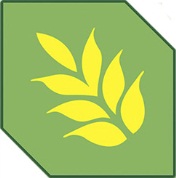 Государственная академическая стипендия (ключевым критерием является успеваемость обучающегося):Размер академической стипендии зависит от успехов в учебе; Назначается 2 раза в год по итогам зимнего и летнего семестров.Государственная социальная стипендия (назначается категориям студентов техникума, нуждающимся в социальной помощи).Примечание: Академическая и социальная стипендии выплачиваются ежемесячно, включая каникулы.В академическом отпуске стипендия не выплачивается.